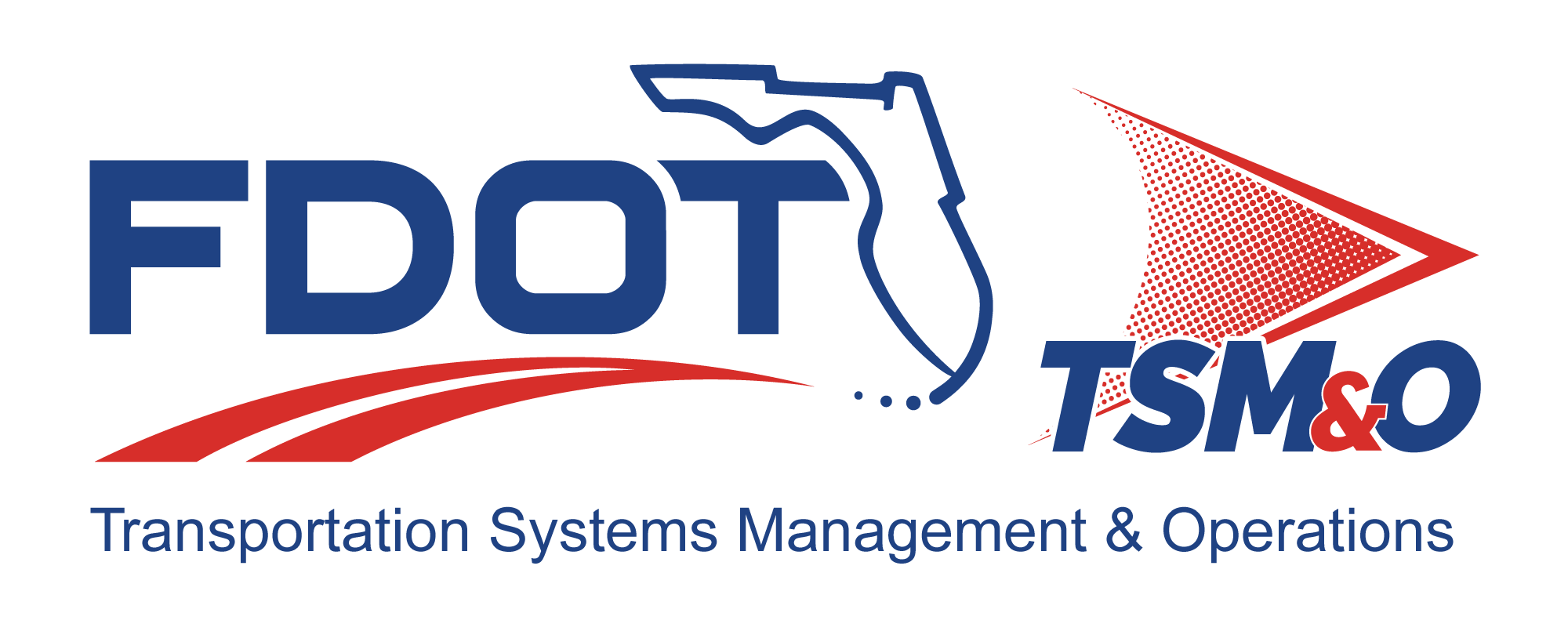 Software Development Plan for: insert project nameVersion: insert version numberApproval date: insert approval dateTable of Contents1	Overview	11.1	Scope	11.2	Identification	11.3	System Overview	11.3.1	Operational Concept	11.3.2	Computer Software Configuration Items	11.4	Relationship to Other Plans	12	Reference Documents	23	Overview of Software Development Planning	23.1	Requirements and Development	23.2	Project Documentation	23.3	System Life Cycle	23.4	Schedules and Resources	33.5	Training Requirements	34	General Software Development Activities	34.1	Development Process	34.2	Development Methods	34.3	Product Standards	34.4	Reusable Products	34.4.1	Incorporating Reusable Products	34.4.2	Developing Reusable Products	34.5	Critical Requirements	34.6	Computer Hardware Resource Utilization	45	Detailed Software Development Activities	45.1	Project Planning and Oversight	45.2	Establishing a Software Development Environment	45.3	System Requirements Analysis	45.4	System Design	55.5	Software Requirements Analysis	55.6	Software Design	55.7	Software Implementation and Test/Code and Unit Test	55.8	Software Integration and Testing	55.9	System Integration and Testing	65.10	System Acceptance Test	65.11	Preparing for Software Use	65.11.1	Preparing for Software Transition	75.12	Software Configuration Management	75.13	Software Product Evaluation	75.14	Software Quality Assurance	75.15	Corrective Action	85.16	Technical and Management Reviews	85.17	Other Software Development Activities	86	Schedules and Activity Network	87	Program Organization and Resources	88	User Definitions	9List of TablesTable 1: Title	8List of FiguresFigure 1: Title	8List of Acronyms and AbbreviationsCDMP	Configuration and Data Management PlanCM	Configuration ManagementCSCI	Computer Software Configuration ItemFDOT	Florida Department of TransportationITS	Intelligent Transportation SystemsQA	Quality AssuranceSDP	Software Development PlanSEMP	Systems Engineering Management PlanSIT	Systems Integration and TestingOverviewThe Software Development Plan (SDP) establishes the software development approach, methodologies, tools, and procedures to be used during the analysis, design, development, testing, integration, deployment, and maintenance of the software for each Florida Department of Transportation (FDOT) intelligent transportation systems (ITS) project. This SDP is a dynamic document and shall be updated on a periodic basis to reflect organizational changes, lessons learned, new tools, and advances in methodologies. The SDP will not be directly applicable to the FDOT ITS engineer, since typical FDOT activities do not usually include software development. However, the SDP should be a requirement for the project subcontractors responsible for developing and submitting the SDP document for a software development effort.ScopeThe SDP provides the means to coordinate schedules, control resources, initiate actions, and monitor progress of the development effort. The purpose of the document is to provide a detailed plan for the use of resources, methodologies, and techniques that provide for the development of all software that comprise the product line.IdentificationThis section contains a full identification of the system to which this document applies, including, as applicable, identification number(s), title(s), abbreviation(s), version number(s), and release number(s). The project SDP is managed and controlled in accordance with the FDOT’s configuration management (CM) practices.System OverviewThis section provides a brief description of the operational concepts and products that will be developed using this SDP.Operational ConceptComputer Software Configuration ItemsRelationship to Other PlansThis section describes the relationship of the SDP to the other project management plans, including:Program management plans Systems engineering management plans (SEMP)Hardware development plans Configuration and data management plans (CDMP)Quality management plans Quantitative management plansReference DocumentsThis section lists the number, title, revision, and date of all documents referenced in this plan.FDOT documentsProject plansOperational proceduresEngineering instructionsOverview of Software Development PlanningThis section establishes the context for the planning described in later sections. Include an overview of:Requirements and constraints on the system and software Requirements and constraints on project documentation Position of the project in the system life cycleSelected program/acquisition strategy or any requirement constraints on itRequirements and constraints on project schedules and resourcesTraining required for project engineers, both initial and ongoing Other requirements and constraints, such as project security, privacy, methods, and standards, etc.Requirements and DevelopmentSystem and software requirements will be documented in the requirements database. Software requirements will be derived from the system requirements and allocated to computer software configuration items (CSCIs). Any additional system constraints are documented in the project’s SEMP.Project DocumentationThis section defines the tool(s) used to produce the project documentation (i.e., Microsoft Word, Microsoft Excel, etc.) and how document configuration will be controlled.System Life CycleThis section describes the life-cycle model used across FDOT ITS projects. The model encompasses the entire development process from requirements analysis through deployment.Schedules and ResourcesThis section provides the detailed schedule for the project. The schedule depicts the assigned personnel as well as the critical path and any critical dependencies. Training RequirementsThis section defines the software development training requirements for the project software engineers. General Software Development ActivitiesDevelopment ProcessThis section describes the software development process to be used. It also identifies planned software builds, their objectives, and the software development activities to be performed in each build.Development MethodsThis section identifies the software development methods (e.g., object-oriented methodology, etc.) to be used. It includes descriptions of the manual, automated tools, and procedures to be used in support of these methods.Product StandardsThis section provides reference to the standards to be followed for representing requirements, design, code, test cases, test procedures, and test results.Reusable ProductsIncorporating Reusable ProductsThis section describes the approach to be followed for identifying, evaluating, and incorporating reusable software products, including the scope of the search for such products and the criteria to be used for their evaluation. Developing Reusable ProductsThis section describes the approach to be followed for identifying, evaluating, and reporting opportunities for developing reusable software products.Critical RequirementsThis section describes the approach to be followed for handling requirements designated critical. For example:Safety assuranceSecurity assurancePrivacy assuranceAssurance of other critical requirementsComputer Hardware Resource UtilizationThis section describes the approach to be followed for allocating computer hardware resources and monitoring their utilization.Detailed Software Development ActivitiesThis section provides the plans for performing detailed software development activities, including the approach (i.e., methods, procedures, and tools).Project Planning and OversightThis section describes the approach to be followed for project planning and oversight.Software development planningComputer software configuration item test planningSystem test planningSoftware installation planningSoftware transition planningFollowing and updating plans, including the intervals for management reviewEstablishing a Software Development EnvironmentThis section describes the approach to be followed for establishing, controlling, and maintaining a software development environment.Software engineering environmentSoftware test environmentSoftware development librarySoftware development filesSystem Requirements AnalysisThis section describes the approach to be followed in system requirement analyses. System requirements analysis processes will be performed as described in the project SEMP.Analysis of user inputOperational conceptSystem requirementsSystem DesignThis section describes the approach to be followed for participating in system design.Systemwide design decisionsSystem architectural designSoftware Requirements AnalysisThis section describes the approach to be followed for software requirements analysis. It also defines the entrance and exit criteria for the software development process.	Software DesignThis section describes the approach to be followed for software design. It also defines the entrance and exit criteria for the software design process.Software architecture/preliminary designSoftware detailed designSoftware Implementation and Test/Code and Unit TestThis section describes the approach to be followed for software code and unit testing. It also defines the entrance and exit criteria for the software code and unit test processes.Software codeUnit testing preparationsPerforming unit testingRevision and retestingAnalyzing and recording unit test resultsSoftware Integration and TestingThis section describes the software integration activities that focus on integrating all the software components into a software element that will be further integrated with the other elements to form the systems. Preparing for integration and testingPerforming integration and testingRevision and retestingAnalyzing and recording integration and test resultsSystem Integration and TestingThis section describes the approach to be followed for participating in system integration and testing (SIT). System integration testing will be conducted in accordance with the project SEMP. The software engineer(s) will be responsible for supporting the testing activities. These activities will include assisting with the debugging process as problems are uncovered and correcting any software related problems. Subtopics to be addressed include:Independence in SITTesting on the target computer systemPreparing for SITPerforming SIT dry runsPerforming SITRevision and retestingAnalyzing and recording SIT results System Acceptance TestThis section describes the approach to be followed for participating in system qualification testing. System acceptance testing will be conducted in accordance with the project SEMP. The software engineer(s) will be responsible for supporting the testing activities. These activities will include assisting with the debugging process as problems are uncovered and correcting any software related problems. Subtopics to be addressed include:Independence in system acceptance testingTesting on the target computer systemSystem acceptance test preparationPerforming system acceptance test dry runsPerforming system acceptance testingRevision and retestingAnalyzing and recording system acceptance test resultsPreparing for Software UseThis section describes the approach to be followed for preparing for software use.Preparing the executable softwarePreparing version descriptions for user sitesPreparing user manualsInstalling at user sitesPreparing for Software TransitionThis section describes the approach to be followed for preparing for software transition. Software transition consists of the preparation of all software files, including source and executables, for delivery, and updating the final version descriptions. All files will be identified and verified via recompilation and/or reference checking after that component has successfully passed the required testing and been placed into controlled libraries for inclusion in the software build. Preparing the executable softwarePreparing source filesPreparing version descriptions for the support sitePreparing the “as-built” CSCI design and other software support informationUpdating the system design descriptionPreparing support manualsTransitioning to the designated support siteSoftware Configuration ManagementThis section describes the approach to be followed for software CM. The CM processes and procedures are described in the CDMP.Configuration identificationConfiguration controlConfiguration status accounting Configuration auditsPackaging, storage, handling, and deliverySoftware Product EvaluationThis section describes the approach to be followed for software product evaluation. Software product evaluation will be accomplished according to the program schedules established for the project. In-process and final software product evaluationsSoftware product evaluation records, including items to be recordedIndependence in software product evaluationSoftware Quality AssuranceThis section describes the approach to be followed for software quality assurance (QA).Software QA process and product evaluationsSoftware QA records, including items to be recordedIndependence in software QACorrective ActionThis section describes the approach to be followed for corrective actions (i.e., problem/change reports, etc.).Technical and Management ReviewsThis section describes the approach to be followed for technical and management reviews.Other Software Development ActivitiesThis section describes the approach to be followed for other software development activities.Risk management, including known risks and corresponding strategiesSoftware management indicators, including indicators to be used (i.e., metrics)Security and privacySubcontractor managementInterface with software independent verification and validation agentsCoordination with associate developersImprovement of project processesSchedules and Activity NetworkThis section presents the schedule information or refers to detailed software schedules published for the project, including:Schedule(s) identifying the activities in each build and showing initiation of each activityAvailability of draft and final deliverables, and other milestones; and completion of each activity An activity network, depicting sequential relationships and dependencies among activities and identifying those activities that impose the greatest time restrictions on the projectProgram Organization and ResourcesThis section describes the project organization and resources to be applied in each software build, increment, iteration, or prototype.Table 1: TitleFigure 1: TitleUser DefinitionsDOCUMENT CONTROL PANELDOCUMENT CONTROL PANELDOCUMENT CONTROL PANELFile Name:File Location:Version Number:NameNameDateCreated By:Created By:Reviewed By:Reviewed By:Reviewed By:Reviewed By:Reviewed By:Reviewed By:Reviewed By:Reviewed By:Reviewed By:Modified By:Modified By:Modified By:Modified By:Modified By:Modified By:Modified By:Modified By:Modified By:Modified By:Approved By:DOCUMENT REVISION HISTORYDOCUMENT REVISION HISTORYDOCUMENT REVISION HISTORYDOCUMENT REVISION HISTORYVersion NumberApproved DateDescription of Change(s)Created/Modified By